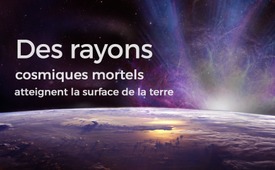 Des rayons cosmiques mortels atteignent la surface de la terre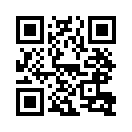 De plus en plus de rayons cosmiques mortels atteignent la surface de la terre et menacent toute vie. A quoi est-ce dû ? Des chercheurs américains ont découvert des faits choquants à ce sujet.Des rayons cosmiques mortels atteignent la surface de la terre
Les chercheurs et médecins américains Marvin Herndon, Raymond Hoisington et Mark Whiteside ont publié leurs résultats de recherche en avril 2018, selon lesquels de plus en plus de rayons meurtriers, ultraviolets C et B, pénètrent à la surface de la terre à travers la couche d’ozone qui s’appauvrit dans le monde entier et ces rayons menacent toute vie. Ce phénomène est causé par la radioactivité, le rayonnement électromagnétique à ondes longues du système HARRP, les micro-ondes causées par la radiotéléphonie mobile, la pulvérisation de produits chimiques dans la haute atmosphère sous forme de chemtrails, et bien d’autres choses. Les scientifiques soulignent que ce n’est pas l’augmentation des émissions de CO2, mais l’augmentation des rayons UVB et UVC qui constitue la véritable menace pour la vie.de ber/uhSources:SOURCE :
https://quer-denken.tv/toedliche-kosmische-strahlung-erreicht-die-erdoberflaeche/Cela pourrait aussi vous intéresser:#Chemtrails-fr - www.kla.tv/Chemtrails-fr

#TelephonieMobile - Téléphonie mobile - www.kla.tv/TelephonieMobileKla.TV – Des nouvelles alternatives... libres – indépendantes – non censurées...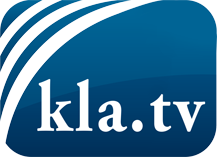 ce que les médias ne devraient pas dissimuler...peu entendu, du peuple pour le peuple...des informations régulières sur www.kla.tv/frÇa vaut la peine de rester avec nous! Vous pouvez vous abonner gratuitement à notre newsletter: www.kla.tv/abo-frAvis de sécurité:Les contre voix sont malheureusement de plus en plus censurées et réprimées. Tant que nous ne nous orientons pas en fonction des intérêts et des idéologies de la système presse, nous devons toujours nous attendre à ce que des prétextes soient recherchés pour bloquer ou supprimer Kla.TV.Alors mettez-vous dès aujourd’hui en réseau en dehors d’internet!
Cliquez ici: www.kla.tv/vernetzung&lang=frLicence:    Licence Creative Commons avec attribution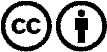 Il est permis de diffuser et d’utiliser notre matériel avec l’attribution! Toutefois, le matériel ne peut pas être utilisé hors contexte.
Cependant pour les institutions financées avec la redevance audio-visuelle, ceci n’est autorisé qu’avec notre accord. Des infractions peuvent entraîner des poursuites.